П О С Т А Н О В Л Е Н И Е_________________                                                                                           №___________с. ЗавьяловоО внесении изменения в Положение о предоставлении единовременной выплаты молодым специалистам, приступившим к работе в муниципальных образовательных учреждениях муниципального образования «Муниципальный округ Завьяловский район Удмуртской Республики»В соответствии с Федеральным законом от 29.12.2012 № 273-ФЗ «Об образовании в Российской Федерации», Законом Удмуртской Республики от 21.03.2014  № 11-РЗ  «О реализации полномочий в сфере образования», решением Совета депутатов муниципального образования «Муниципальный округ Завьяловский район Удмуртской Республики» от 30.11.2022 № 385 «Об установлении единовременной выплаты молодым специалистам, приступившим к работе в муниципальных образовательных учреждениях  муниципального образования «Муниципальный округ Завьяловский район Удмуртской Республики», руководствуясь Уставом муниципального образования «Муниципальный округ Завьяловский район Удмуртской Республики»,ПОСТАНОВЛЯЮ:1. Внести изменение в Положение о предоставлении единовременной выплаты молодым специалистам, приступившим к работе в муниципальных образовательных учреждениях муниципального образования «Муниципальный округ Завьяловский район Удмуртской Республики», утвержденное постановлением Администрации муниципального образования «Муниципальный округ Завьяловский район Удмуртской Республики» от № 02.03.2023 № 584, изложив пункт 2 в новой редакции:«2. В целях применения настоящего Положения молодым специалистом признается выпускник образовательной организации высшего или среднего профессионального образования очной формы обучения в возрасте до 35 лет включительно, принятый по основному месту работы  на штатную должность педагогического работника не менее одной ставки в год окончания обучения профессиональной образовательной организации, образовательной организации высшего образования в муниципальное образовательное учреждение муниципального образования «Муниципальный округ Завьяловский район Удмуртской Республики» (включая  МБУ ДО «Завьяловская детская школа искусств») (далее – молодой специалист) до 30 декабря текущего финансового года (за исключением, молодых специалистов, принятых на работу в период с 01.08.2022 по 31.12.2022).В целях применения настоящего положения:- под основным местом работы признается конкретное образовательное учреждение,- объем нагрузки «не менее одной ставки» исчисляется суммировано как по трудовому договору, заключенному по основной должности педагогического работника, так и по трудовому договору, заключенному по совместительству в данном образовательном учреждении.». 2. Осуществить официальное опубликование настоящего постановления в газете «Пригородные вести», в сетевом издании – сайте муниципального образования завправо.рф и разместить на официальном сайте муниципального образования   завьяловский.рф в сети «Интернет».3. Настоящее постановление распространяется на правоотношения, возникшие    с 01.08.2022.4. Контроль за исполнением постановления возложить на заместителя главы Администрации муниципального образования «Муниципальный округ Завьяловский район Удмуртской Республики» по социальному комплексу Шнейдер Г.В.                             Глава муниципального образования                                                                  К.Н. Русинов                                                              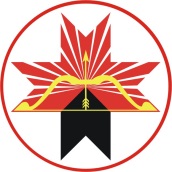 АДМИНИСТРАЦИЯМУНИЦИПАЛЬНОГО ОБРАЗОВАНИЯ«МУНИЦИПАЛЬНЫЙ ОКРУГ ЗАВЬЯЛОВСКИЙ РАЙОНУДМУРТСКОЙ РЕСПУБЛИКИ»«УДМУРТ ЭЛЬКУНЫСЬДЭРИ ЁРОСМУНИЦИПАЛ ОКРУГ»МУНИЦИПАЛ КЫЛДЫТЭТЛЭНАДМИНИСТРАЦИЕЗ